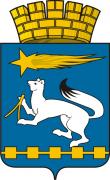 АДМИНИСТРАЦИЯ ГОРОДСКОГО ОКРУГА НИЖНЯЯ САЛДАП О С Т А Н О В Л Е Н И Е12.05.2022			   № 372г. Нижняя СалдаО внесении изменений в постановление администрации городского округа        Нижняя Салда от 28.08.2019 № 578«О создании эвакуационной (эвакоприемной) комиссии городского округа Нижняя Салда и утверждении функциональных обязанностей должностных лиц эвакуационной (эвакоприемной) комиссии»В соответствии с Федеральными законами от 21 декабря 1994 года               № 68-ФЗ «О защите населения и территорий от чрезвычайных ситуаций природного и техногенного характера» (с изменениями), от 12 февраля                1998 года № 28-ФЗ «О гражданской обороне» и постановлением Правительства Российской Федерации от 22.06.2004 № 303 «О порядке эвакуации населения, материальных и культурных ценностей в безопасные районы», в связи с кадровыми изменениями, администрация городского округа Нижняя СалдаПОСТАНОВЛЯЕТ:     	1. Внести изменения в постановление администрации городского округа Нижняя Салда от 28.08.2019 № 578 «О создании эвакуационной (эвакоприемной) комиссии городского округа Нижняя Салда и утверждении функциональных обязанностей должностных лиц эвакуационной (эвакоприемной) комиссии» (с изменениями от 08.12.2020  № 627), изложив пункт 2 в следующей редакции:        	«2. Создать эвакуационную (эвакоприемную) комиссию по предупреждению и ликвидации чрезвычайных ситуаций и обеспечению пожарной безопасности на территории городского округа Нижняя Салда в составе:Группа руководства».2. Директору Муниципального казённого учреждения «Управление гражданской защиты городского округа Нижняя Салда» Щербининой В.А. внести соответствующие изменения в порядок централизованного оповещения членов эвакуационной (эвакоприемной) комиссии городского округа Нижняя Салда.3. Настоящее постановление опубликовать в газете «Городской вестник плюс» и разместить на официальном сайте администрации городского округа Нижняя Салда.4.  Контроль за исполнением настоящего постановления возложить на первого заместителя главы администрации городского округа Нижняя Салда             Черкасова С.В.Глава городского округаНижняя Салда                                                                                         А.А. Матвеев                                                                                                          Председатель эвакуационной (эвакоприемной) комиссии - Черкасов С.В., первый заместитель главы администрации городского округа Нижняя Салда;Заместитель председателя эвакуационной (эвакоприемной) комиссии по эвакуации населения- Третьякова О.В., заместитель главы администрации городского округа Нижняя Салда; 	Заместитель председателя эвакуационной (эвакоприемной) комиссии по эвакуации имущества и оборудования- Коробщикова М.А., начальник отдела по управлению муниципальным имуществом администрации городского округа Нижняя Салда; 								Заместитель председателя эвакуационной (эвакоприемной) комиссии - начальник штаба -  Щербинина В.А., директор муниципального казенного учреждения «Управление гражданской защиты городского округа Нижняя Салда»;Секретарь эвакуационной (эвакоприемной) комиссии -  Кузьминых О.А., специалист гражданской обороны муниципального казенного учреждения «Управление гражданской защиты городского округа Нижняя Салда».Группа учета и контроляГруппа учета и контроляНачальник группы учета и контроля- Панькова Л.В., начальник отдела по вопросу миграции Межмуниципального отдела Министерства внутренних дел России «Верхнесалдинский» (по согласованию);Заместитель начальника группы учета и контроля за эвакуацией рабочих и служащих предприятий, прекращающих работу в военное время и неработающего населения- Николаева Е.В., начальник отдела содействия трудоустройству и информационно-аналитической работы Государственного казенного учреждения «Верхнесалдинский центр занятости» (по согласованию);Заместитель начальника группы учета и контроля за выводом, вывозом студентов, учащихся общеобразовательных учреждений и школ-интернатов, воспитанников детских домов, преподавательского состава и воспитателей, обслуживающего персоналаЗаместитель начальникагруппы по МОБ работе - Терехова Р.В., начальник Управления образования администрации городского округа Нижняя Салда;- Кувшинов А.А., специалист 1 категории (по мобилизационной работе и спец. части) администрации городского округа Нижняя Салда;Заместитель начальника группы учета и контроля по обобщению данныхПомощник заместителя начальника группы учета и контроля по обобщению данных - Карягина Ю.П., ведущий специалист-эксперт отдела сводных статистических работ в городе Верхняя Салда (по согласованию);- Митьковская Ю.С., руководитель клиентской службы ГУ-управление Пенсионного фонда Российской Федерации в городе Нижняя Салда (по согласованию);Помощник заместителя начальника группы учета и контроля по обобщению данныхПомощник заместителя  начальника группы учета и контроля по обобщению данных- Терентьев Е.Г., главный специалист по гражданской обороне, чрезвычайным ситуациям и пожарной безопасности акционерного общества «Научно-исследовательский институт машиностроения» (по согласованию);- Хлебников Д.Л., главный инженер общества с ограниченной ответственностью «Нижнесалдинский металлургический завод» (по согласованию).Эвакуационная транспортная группаЭвакуационная транспортная группаНачальник эвакуационной транспортной группы- Нурметова Е.А., начальник отдела ЖКХ, экологии и по работе с селами администрации городского округа Нижняя Салда;Заместитель начальника эвакуационной транспортной группыПомощник начальника эвакуационной транспортной группы- Селиванов М.Н., директор муниципального унитарного предприятия «Чистый город»;- Цыпляшов С.А., государственный инспектор ГИБДД Межмуниципального отдела Министерства внутренних дел России «Верхнесалдинский»                    (по согласованию).Группа обеспеченияГруппа обеспеченияНачальник группы обеспечения- Голышева Е.А., начальник отдела экономики администрации городского округа Нижняя Салда;Заместитель начальника группы обеспечения по охране и режимуПомощник начальника группы по энергоресурсамПомощник начальника группы по пожарной безопасности- Мухачев А.С., заместитель начальника отделения полиции № 8 Муниципального отдела Министерства внутренних дел России «Верхнесалдинский» (по согласованию);- Аленкин Д.А., директор муниципального унитарного предприятия «Салдаэнерго»;- Сатункин М.Л., начальник Государственного казенного пожарно-технического учреждения Свердловской области «Отряд противопожарной службы Свердловской области № 20» (по согласованию);Помощник начальника группы по организации питания- Галиакберова Е.Ф., директор муниципального унитарного предприятия «Комбинат школьного питания»;Помощник начальника группы по волонтерской работе- Краилова О.С., начальник Управления молодежной политики и спорта администрации городского округа Нижняя Салда;Помощник начальника группы по медицинскому обеспечениюПомощник начальника группы по энергоресурсамПомощник начальника группы по социальной реабилитации- Ямангулов В.Я., главный врач государственного бюджетного учреждения здравоохранения Свердловской области «Нижнесалдинская центральная городская больница» (по согласованию);- Богданов С.М., начальник Нижнесалдинского района коммунальных энергетических сетей акционерного общества «Облкоммунэнерго» (по согласованию);- Балакин А.В., начальник управления социальной политики № 22 по Верхнесалдинскому району (по согласованию).